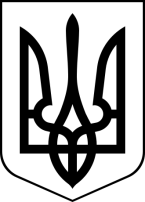 БРОСКІВСЬКИЙ ЗАКЛАД  ЗАГАЛЬНОЇ СЕРЕДНЬОЇ ОСВІТИСАФ'ЯНІВСЬКОЇ СІЛЬСЬКОЇ РАДИІЗМАЇЛЬСЬКОГО РАЙОНУ ОДЕСЬКОЇ ОБЛАСТІ                                                       НАКАЗ14.11.2022                                                                                             № 140/ОПро результати адаптації учнів 5 класів до навчання в школі ІІ ступеню       Відповідно до річного плану роботи Бросківського закладу на 2022/2023м н. р. протягом жовтня-листопаду в закладі здійснювався класно-узагальнюючий контроль за процесом адаптації до нових умов навчання учнів 5-х класів.       Адміністрація закладу відвідала уроки в 5-х класах, під час яких досліджувався рівень навченості та вихованості школярів, психологом школи, Проскуріною І.В., було проведено анкетування серед учнів  метою з’ясування особливостей проходження адаптаційного етапу. В закладі два п’ятих класів, в яких навчається 44 учнів з них хлопчиків – 20, дівчаток – 24. В 5-А класі – класний керівник – Бойченко Г.Г., в 5-Б класі – Головатюк О.С..       Початок навчання учнів в основній школі є серйозним випробуванням для всіх учасників навчально-виховного процесу: дітей, педагогів, батьків. Труднощі, з якими стикаються учні 5- класів пов’язані насамперед, з переходом на предметне навчання. Адже звичні вимоги одного чи кількох  вчителів, змінилися великою кількістю вимог різних вчителів-предметників, зросло навчальне навантаження, застосовуються нові форми та методи навчання. Усе це впливає на успішність учнів, яка залежить від їхніх індивідуальних особливостей та рівня готовності, так і від ефективності реалізації принципу наступності та перспективності між початковою та основною ланками освіти.На поведінку та рівень знань учнів 5- класів впливають психічні та фізіологічні особливості. Оскільки у цей період нервова система дітей недосконала, . У стосунках з однокласниками інколи виявляють грубість, недружелюбність. Мрочко О., Чолаку М., Соляренко К.- 5-Акл., Сергійчик М. – 5-Бкл., періодично роздратовані, збуджені, не здатні до самоконтролю. Гідікова К., Дроботенко Л., Шевченко С., Чолаку М., Кравцов А. – 5-Акл., Лепський Д., Ухаркін І., Бєну Л.,Попазогло В., Танасова К. – 5-Б кл. – можуть детально переказувати текст, висловлюють власні думки і судження, дають оцінку своїм діям, досягненням, виявляють навчально-пізнавальну активність, самостійність. Кількість учнів з низьким рівнем знань суттєво збільшилась. Деяким учням – п’ятикласникам Мохнюк Г., Діденко С., Ухань С., Щербина А., Улітько О., Дичко Н.,Тоарка С., Друмов Ф. – ще потрібен час для усунення недоліків у навчанні та поведінці. Ці діти повільно втручаються в роботу, не встигають виконувати класні завдання, повільно читають і пишуть. Серед причин зниження успішності вчителі називають погану концентрацію уваги учнів, невміння себе контролювати, несистематичне виконання домашніх завдань, а також недостатній контроль з боку батьків.  Учні 5-А кл. не завжди  адекватно реагують на зауваження.       На період класно-узагальнюючого контролю відвідано уроки  англійської мови  (вчитель Трифонова Н.М.,),  української  мови ( вчитель Філіпова Н.В.),  інтегрованого курсу «Пізнаємо природу» (вчитель Бойченко Г.Г.), інформатики (учителі Садко К.М., Степаненко О.М.), математики (Головатюк О.С.) 	Відвідані уроки були різних типів: урок узагальнення та систематизації знань(інформатика, математика), урок засвоєння нових знань(українська мова), урок розвитку практичних умінь та навичок (природознавство), урок практичного опрацювання отриманих знань ( англійська мова).  Учні на уроках  активні, інколи себе не вміють контролювати – викрикують відповіді з місця, не можуть концентрувати увагу, потребують постійного контролю та підтримки з боку вчителя. Деякі учні ведуть записи у зошитах неохайно, часто не мають ручки, зошита(Ухань С., Чолаку М., Сергійчик М., Щербина А.).        Діти без підтримок класних керівників не можуть організовувати самостійно справи, підтримувати одне одного й допомагати в критичних ситуаціях.  В усіх батьків налагоджені контакти з класними керівниками, вони обізнані про шкільне життя своїх дітей. Кожній дитині важливо бути визнаною колективом та друзями. Зміна соціального середовища є складним моментом особистісного розвитку. Кожна дитина повинна самоствердитися, бути частиною колективу класу. Для з’ясування рівня адаптації психологом школи проводилось соціально-психологічне дослідження, яке передбачало виявлення: відношення учнів до школи, до вчителів, визначення рівня тривожності. Це досягалось за допомогою спостережень, бесід з дітьми, анкетувань. Результати діагностики тривожності наступні:Середній рівень тривожності – 11%;Підвищений рівень тривожності – 38%;Високий рівень тривожності – 52%.З 52%, що мають високий рівень тривожності, ситуативна тривожність проявляється у 35%, а особистісна у 17%. Зміна вікового середовища також є причиною певних труднощів. У початковій школі вони були випускниками і вважалися найстаршими, а в основній стали наймолодшими. У 5 класі діти більше втомлюються. Результати спостереження за адаптацією:Нормальний, високий рівень – 22%;Середній рівень адаптації – 30%;Низький рівень адаптації – 48%       Причинами високого відсоткового показника низького рівня адаптації – збільшення загальної тривожності, низького фізіологічного опору стресу через війну(загальну тривожність оточення, емоційну нестабільність), зниження знань через дистанційне навчання у 4-му класі. У класах напружені міжособистісні стосунки. Більшість опитуваних дітей не хвилює, що клас не дружний, діти не навчені працювати в команді ще з початкової школи, що є одним із порушень НУШ. Тому виникають конфлікти, які розв’язуються за допомогою класних керівників, вчителів, шкільного психолога та адміністрації школи.      Виходячи з вищезазначеного,Н А К А З У Ю:Вчителям – предметникам:ураховувати вікові та індивідуальні психологічні особливості учнів 5-х класів;використовувати у своїй роботі принцип наступності між початковою та основною школою;запобігати груповій критиці дитини або її діяльності, а також порівняння її помилок з успіхами інших учнів;порівнювати якість роботи дитини тільки з її попередніми результатами;надавати емоційну підтримку учням словами, поглядом, жестами; демонструвати віру в успіх дитини, акцентувати увагу на успіхах, перемогах;підтримувати і заохочувати прояви активності в роботі на уроці у скутих, сором’язливих, тривожних дітей, підвищувати їхній статус у класі;посилити мотиваційну складову уроку, впроваджувати у своїй роботі засоби стимулювання та заохочення дітей до пізнавальної діяльності;розвивати рефлексивні уміння учнів, формувати навички самоконтролю та самооцінки;застосовувати різні види, форми та стратегії для залучення до співпраці батьків для вироблення однакових поглядів на процес розвитку , виховання та навчання.Класним керівникам: Бойченко Г.Г., Головатюк О.С.:провести з учнями бесіду « Твої однокласники – твоя друга сім’я»;постійно працювати над згуртуванням дитячих колективів;будувати спілкування в некритичній формі, формуючи адекватну самооцінку;піднімати статус ізольованого та ігнорованого учня(давати доручення, стимулювати, схвалювати його досягнення, створювати умови для співпраці з однокласниками);продовжувати співпрацювати з учителями – предметниками, батьками учнів, практичним психологом, бібліотекарем;провести години спілкування, бесіди, ділові ігри, тренінги пов’язані з школою і проблемами вихованців, направлені на формування впевненої поведінки, подолання агресивності та грубої поведінки.Практичному психологу:3.1.  продовжити спостереження за учнями 5-х класів, перебігом адаптації;3.2 проводити заняття на зниження тривожності.Керівникам шкільних предметних методичних об’єднань підсумки вивчення рівня навчальних досягнень та виховання учнів 5-х класів обговорити на засіданнях методичних об’єднань.Контроль за виконанням цього наказу покласти на заступника директора з навчально – виховної роботи Лепську Н.І.Директор                                                                     Алла ВОДЗЯНОВСЬКА                                        Лепська Н.І.Головатюк О. С.Діма Ю. Г.Картелян М. В. Клопот С. Б. Конькова С. О. Лепська  Н. І. Ніколаєва С. В.Решельян Л. В. Саяпіна М. Г. Садко Х. М. Степаненко О. М. Тарахтієнко А. М. Трифонова Н. М. Філіпова Н. В.   Фоміна О. Є. Храпавицька В. Д. Щербина М. С. Янсон Л. З. Проскуріна І. В.Руснак Л. О.